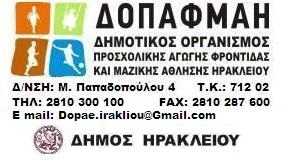 Κατά την μοριοδότηση των υποψηφίων οι παρακάτω δεν είχαν αντίστοιχο τίτλο σπουδών:ΟΝΟΜΑΠΩΝΥΜΟ		ΠΑΤΡΩΝΥΜΟ		     ΑΔΤ                   ΚΩΔΙΚΟΣ ΘΕΣΗΣΗ αρμόδιος ΥπάλληλοςΚΑΚΟΥΡΑΚΗ ΓΕΩΡΓΙΑΜΑΝΟΥΣΑΚΗ ΠΑΓΩΝΑΕΜΜΑΝΟΥΗΛΑΒ 961773103ΠΑΝΑΓΙΩΤΑΚΗ ΜΑΡΙΝΑΠΑΝΑΓΙΩΤΗΣΑΕ 962753103ΚΑΛΟΜΟΙΡΗ ΑΡΙΣΤΕΑΕΛΕΥΘΕΡΙΟΣΑΖ 469515101